Publicado en Madrid el 09/05/2019 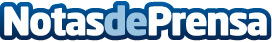 eBay explica cómo equiparse para hacer deporte al aire libreeBay te trae los consejos del atleta y experto Sergio Turull para que puedas equiparte y disfrutar de tu deporte favorito con muy poco presupuestoDatos de contacto:Sara Pérez / Eguz AñónLEWIS 917 701 516Nota de prensa publicada en: https://www.notasdeprensa.es/ebay-explica-como-equiparse-para-hacer-deporte Categorias: Entretenimiento Ciclismo Otros deportes http://www.notasdeprensa.es